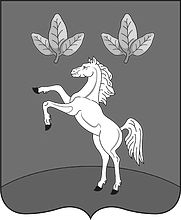 АДМИНИСТРАЦИЯ КЛЮЧЕВСКОГОСЕЛЬСОВЕТА Тюменцевского района Алтайского краяПостановлениес. КлючиВ соответствии с постановлением Правительства Алтайского края от 31.07.2020 года № 331, ПОСТАНОВЛЯЮ:Повысить с 01.10.2020 в 1,03 раза Установленные постановлением администрации Алтайского края от 31.01.2008 №45 «Об установлении нормативов  формирования расходов на оплату труда депутатов, выборных должностных лиц местного самоуправления, осуществляющих свои полномочия на постоянной основе, муниципальных служащих» (в редакции от 30.06.2008 № 253, от 10.10.2008 № 436, от 03.07.2009 № 290, от 30.11.2009  № 504, от 16.12.2011 № 746, от 05.04.2012 № 167, от 29.04.2013 № 244, от 19.09.2013 № 456, орт 18.10.2013 № 538, от 23.04.2014 № 191, от 20.04.2015 № 143, от 30.11.2015 № 486, от 14.03.2016 № 80, от 22.12.2017 № 475, от 31.05.2019 № 199, от 30.08.2019 № 329, от 16.12.2019 № 503) предельные  размеры денежных вознаграждений  депутатов, выборных должностных лиц местного самоуправления, осуществляющих свои полномочия на постоянной основе, муниципальных служащих.Установить, что при повышении денежных вознаграждений депутатов, выборных должностных лиц местного самоуправления, осуществляющих свои полномочия на постоянной основе, муниципальных служащих указанные  размеры подлежат округлению до целого рубля в сторону увеличения.Глава сельсовета      		                                                    П.И.Кулибанов 	25.09.2020№ 16  О повышении предельных размеров денежных вознаграждений депутатов, выборных должностных лиц местного самоуправления, осуществляющих свои полномочия на постоянной основе,  и  предельных размеров  должностных окладов муниципальных служащих 